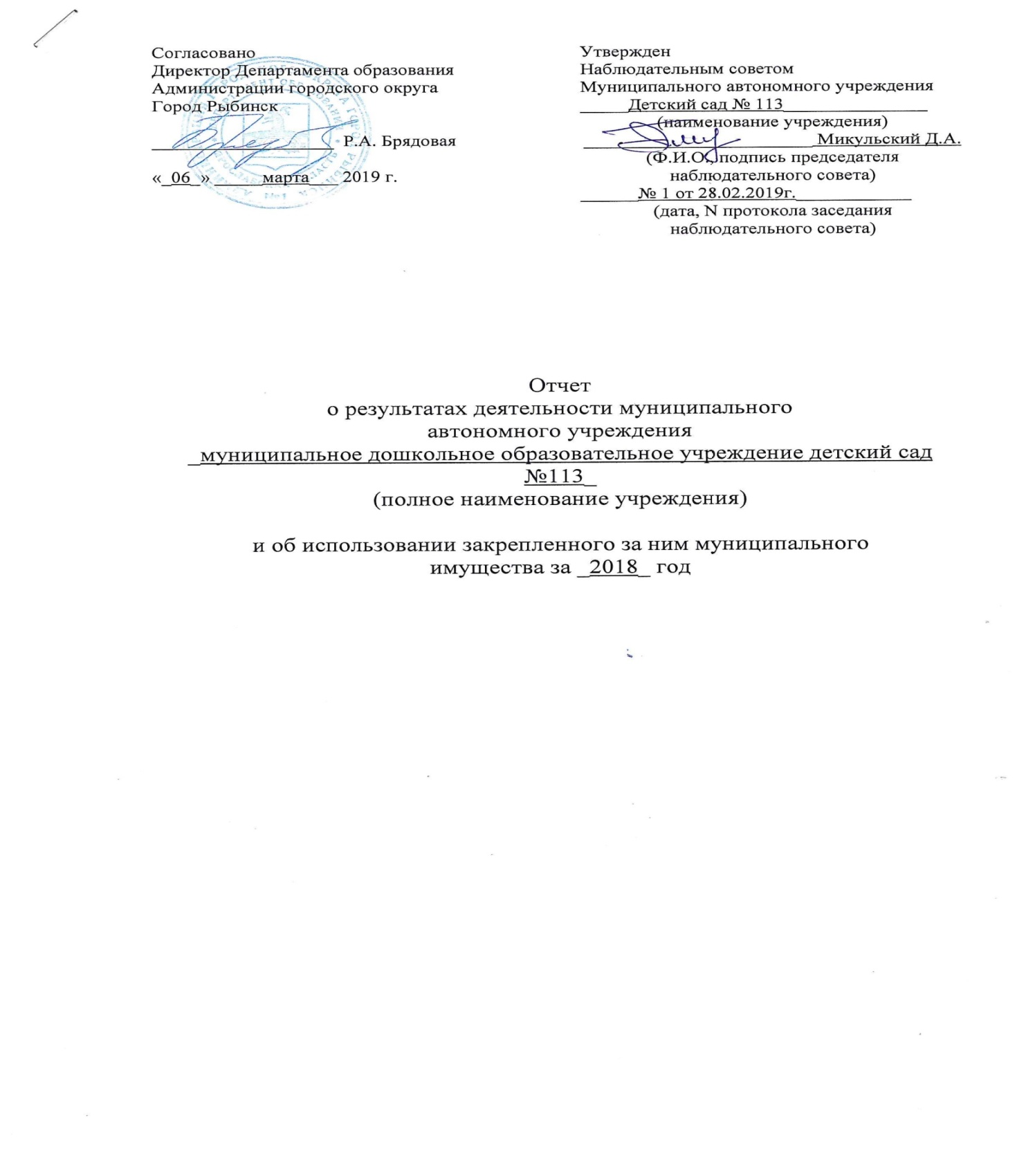 Общие сведения об учреждении              Сведения о результатах деятельности учреждения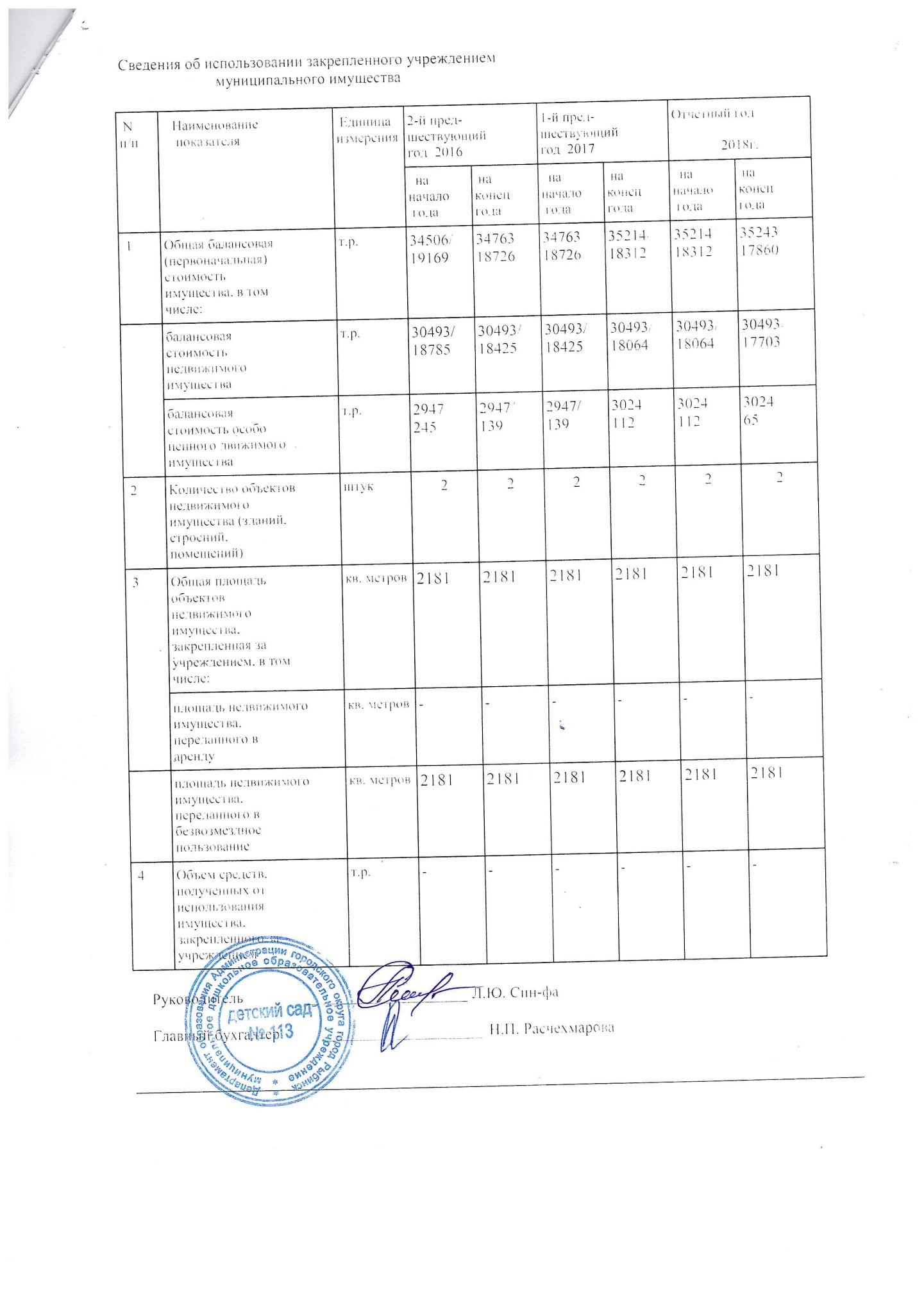 Полное наименование учреждения                      муниципальное дошкольное образовательное учреждение детский сад № 113Сокращенное наименование учреждения                 детский сад № 113Место нахождения учреждения                         Российская Федерация, 152905Ярославская область, город  Рыбинск, улица  Суркова, дом  17Почтовый адрес учреждения                           Российская Федерация, 152905Ярославская область, город  Рыбинск, улица  Суркова, дом  17Перечень видов деятельности учреждения,             соответствующий его учредительным документам:       - основные виды деятельности                        - реализация основной общеобразовательной программы дошкольного образования в группах общеразвивающей, компенсирующей и комбинированной направленности- присмотр и уход за детьми- иные виды деятельности                            -реализация дополнительных образовательных программ – дополнительных общеразвивающих программ познавательной, речевой, физической, социально-коммуникативной, художественно-эстетической направленности, в том числе оказание платных образовательных услуг;Перечень услуг (работ), которые оказываются за платув случаях, предусмотренных нормативными правовыми   актами                                  Присмотр и уход за детьми;Платные образовательные услуги:- обучение плаванию- коррекция речевого развития- изобразительная деятельность- обучение пению- обучение английскому языку- развивающие игрыПотребители услуг (работ), которые оказываются за   плату в случаях, предусмотренных нормативными       правовыми (правовыми) актами                        Дети в возрасте от 1 года 6 месяцев до прекращения образовательных отношенийПеречень разрешительных документов (с указанием     номеров, даты выдачи и срока действия), на основаниикоторых учреждение осуществляет деятельность        Лицензия  на осуществление образовательной деятельности по указанным в приложении (приложениях) образовательных программ № 404/16 от 22.08.2016г. серия 76ЛО2 № 0001184Среднегодовая численность работников учреждения     59 человекаСредняя заработная плата работников учреждения      21980 рублейСостав наблюдательного совета автономного учреждения(фамилия, имя, отчество, должность):                Представители учредителя                            Константинова И.В. – заместитель директора Департамента образования Администрации городского округа город РыбинскПредставители собственника имущества                Бачурина И.А. ведущий специалист отдела Департамента имущественных и земельных отношений Администрации городского округа город РыбинскПредставители общественности                        Микульский Д.А. - родитель;Поспелова М.О.  – родитель;Представители трудового коллектива                  Кузьмина Ю.Б. – педагогМаркелова С.В. - педагогПредставители иных государственных органов, органов местного самоуправления                                                  Показатель                     На начало    года   На конец   года   Количество штатных единиц учреждения                79,5579,55 N п/пНаименование показателя     деятельности       Единица измерения2-й пред-  шествующий год 2016      2-й пред-  шествующий год 2016      1-й пред-  шествующий год 2017     1-й пред-  шествующий год 2017      Отчетный      год       2018    Отчетный      год       2018    1 Изменение (увеличение, уменьшение) балансовой (остаточной) стоимости нефинансовых активов   относительно           предыдущего отчетного  года                   %        97,797,7101,3101,398,898,8 2 Общая сумма            выставленных требованийв возмещение ущерба по недостачам и хищениям  материальных ценностей,денежных средств, а    также от порчи         материальных ценностей т.р.     ------ 3 Изменения (увеличение, уменьшение) дебиторскойзадолженности:         т.р.     +688+688-1568-1568+120+120 3 в разрезе поступлений: +631+631-1520-1520+149+149 3 в разрезе выплат:      +57+57-48-48-29-29 4 Изменения (увеличение, уменьшение)            кредиторской           задолженности:         т.р.     +4582+4582-3629-3629-1441-1441 4 в разрезе поступлений: +283+283-19-19-101-101 4 в разрезе выплат:      +4299+4299-3610-3610-1340-1340 5 Доходы, полученные     учреждением от оказанияплатных услуг          (выполнения) работ     т.р.     539053905640564058975897 6 Цены (тарифы) на       платные услуги         (работы), оказываемые  потребителям   рублей   138,0138,0138,0138,0148,4148,4Платные услугиБассейн-1100,0Английский язык-150,0Пение-120,0логопед-180,0Умники и умницы-120,0Бассейн-1100,0Английский язык-150,0Пение-120,0логопед-180,0Умники и умницы-120,0Бассейн-1200,0Английский язык-160,0Пение-130,0логопед-200,0Умники и умницы-130,0Бассейн-1200,0Английский язык-160,0Пение-130,0логопед-200,0Умники и умницы-130,0Бассейн-1200,0Английский язык-160,0Пение-130,0логопед-200,0Умники и умницы-130,0ИЗО-130,0Бассейн-1200,0Английский язык-160,0Пение-130,0логопед-200,0Умники и умницы-130,0ИЗО-130,0 7 Исполнение             муниципального задания %        959595959595 8 Осуществление          деятельности в         соответствии с         обязательствами перед  страховщиком по        обязательному          социальному страхованию%        100100100100100100 9 Общее количество       потребителей,          воспользовавшихся      услугами (работами)    учреждения, в том      числе:                 человек  229229225225227227 9 бесплатными, в том     числе по видам услуг:  человек  229229225225227227 9 платными услугами, в   том числе по видам     услуг:                 человек  22922922522522722710 Средняя стоимость      получения платных услугдля потребителей, в томчисле по видам         (расшифровать):   Присмотр и уход   т.р.     29,229,220,120,121,121,1Платные услугиБассейн–11,1Английский-4,2Логопед-10,1Пение-6,7Умники и умницы-3,1Бассейн–11,1Английский-4,2Логопед-10,1Пение-6,7Умники и умницы-3,1Бассейн – 5,7Английский – 5,4Логопед - 2,6Пение – 5,1Умники и умницы – 6,0Бассейн – 5,7Английский – 5,4Логопед - 2,6Пение – 5,1Умники и умницы – 6,0Бассейн – 5,2Английский – 4,2Логопед –6,0 Пение –3,4Умники и умницы –6,5ИЗО – 3,0Бассейн – 5,2Английский – 4,2Логопед –6,0 Пение –3,4Умники и умницы –6,5ИЗО – 3,011 Поступления, в разрезе поступлений,           предусмотренных планом финансово-хозяйственнойдеятельности           учреждения:            т.р.     План 30236Факт 23726План 27602Факт 27353План 35625Факт 3391212 Выплаты, в разрезе     выплат, предусмотренныхпланом финансово -     хозяйственной   деятельностиучреждения:            т.р.     План 30805Факт 24019План 27880Факт 27131План 36441Факт 3420113 Прибыль после          налогообложения в      отчетном периоде       т.р.     ------